РОССИЙСКАЯ ФЕДЕРАЦИЯ АДМИНИСТРАЦИЯ МУНИЦИПАЛЬНОГО ОБРАЗОВАНИЯБУДОГОЩСКОЕ ГОРОДСКОЕ  ПОСЕЛЕНИЕКИРИШСКОГО МУНИЦИПАЛЬНОГО РАЙОНАЛЕНИНГРАДСКОЙ ОБЛАСТИПОСТАНОВЛЕНИЕ                  В соответствии с п. 3 ст. 53 Федерального закона от 12.06.2002 № 67-ФЗ                                 «Об основных гарантиях избирательных прав и права на участие в референдуме граждан Российской Федерации», Администрация муниципального образования Будогощское городское поселение Киришского муниципального района Ленинградской области ПОСТАНОВЛЯЕТ:	1. Выделить специальные места для размещения предвыборных печатных агитационных материалов на территории муниципального образования Будогощское городское поселение Киришского муниципального района Ленинградской области  для зарегистрированных кандидатов в депутаты Государственной Думы Федерального Собрания Российской Федерации и Законодательного собрания Ленинградской области  седьмого созыва, согласно приложения.	2.Определить площадь места  для размещения предвыборных печатных агитационных материалов на территории муниципального образования Будогощское городское поселение Киришского муниципального района Ленинградской области для зарегистрированных кандидатов в депутаты Государственной Думы Федерального Собрания Российской Федерации и Законодательного собрания Ленинградской области  седьмого созыва, в размере 0,5 кв.м. 	3. Специалисту администрации И.В. Орловой публиковать настоящее постановление в газете «Будогощский Вестник» и разместить на официальном сайте муниципального образования Будогощское городское поселение	4. Контроль за исполнением настоящего постановления оставляю за собой.Глава администрации								И.Е. РезинкинРазослано: в дело-2, ТИК, , МАУК «МКПЦ Киришского муниципального района», СДК и СК – 6; Киришский ДРСУ; ККП «г.п.Будогощь»,  прокуратура. Приложение 1 к постановлению администрации Будогощского городского поселения От 22.07.2021   № 202   Специальные местадля размещения предвыборных печатных агитационных материалов на территории муниципального образования Будогощское городское поселение Киришского муниципального района Ленинградской области  для зарегистрированных кандидатов в депутаты Государственной думы Федерального Собрания Российской Федерации и Законодательного собрания Ленинградской области  седьмого созываДоски объявлений в г.п.Будогощь по следующим адресам:Ул.Советская (у маг.Дикси);Ул.Советская (центральная площадь у магазина «Строителей);Ул.Кооперативная (остановочный павильон , напротив маг. «Пятерочка»);Ул.Заводская – общественная баня.;Ул.Железнодорожная  - остановочный павильон (напротив железной дороги).Доски объявлений в сельских домах культуры: - Помещение Могилевского дома культуры ( д.Могилево, ул. Центральная д.4а);Помещение Гремячевского сельского дома культуры ( д.Гремячево, ул. Центральная д.37);Помещение Бестоголовского сельского клуба ( д.Бестоголово, ул. Центральная, д.13);Помещение Среднесельского сельского клуба ( д.Среднее Село , ул. Центральная д.3);Помещение Кукуйского сельского клуба ( д.Кукуй, ул. Песочная д. 14).Помещение Лугского сельского клуба (д. Луг, ул. Садовая, д. 49)Доски объявлений на остановочных павильонах у деревень:Капустино;Смолино;ГрадошаЗванкаототот22 июля 2021 года_№__202О выделении специальных мест для размещения предвыборных печатных агитационных материалов кандидатов в депутаты Государственной Думы Федерального Собрания Российской Федерации и Законодательного собрания Ленинградской области  седьмого созываО выделении специальных мест для размещения предвыборных печатных агитационных материалов кандидатов в депутаты Государственной Думы Федерального Собрания Российской Федерации и Законодательного собрания Ленинградской области  седьмого созываО выделении специальных мест для размещения предвыборных печатных агитационных материалов кандидатов в депутаты Государственной Думы Федерального Собрания Российской Федерации и Законодательного собрания Ленинградской области  седьмого созываО выделении специальных мест для размещения предвыборных печатных агитационных материалов кандидатов в депутаты Государственной Думы Федерального Собрания Российской Федерации и Законодательного собрания Ленинградской области  седьмого созыва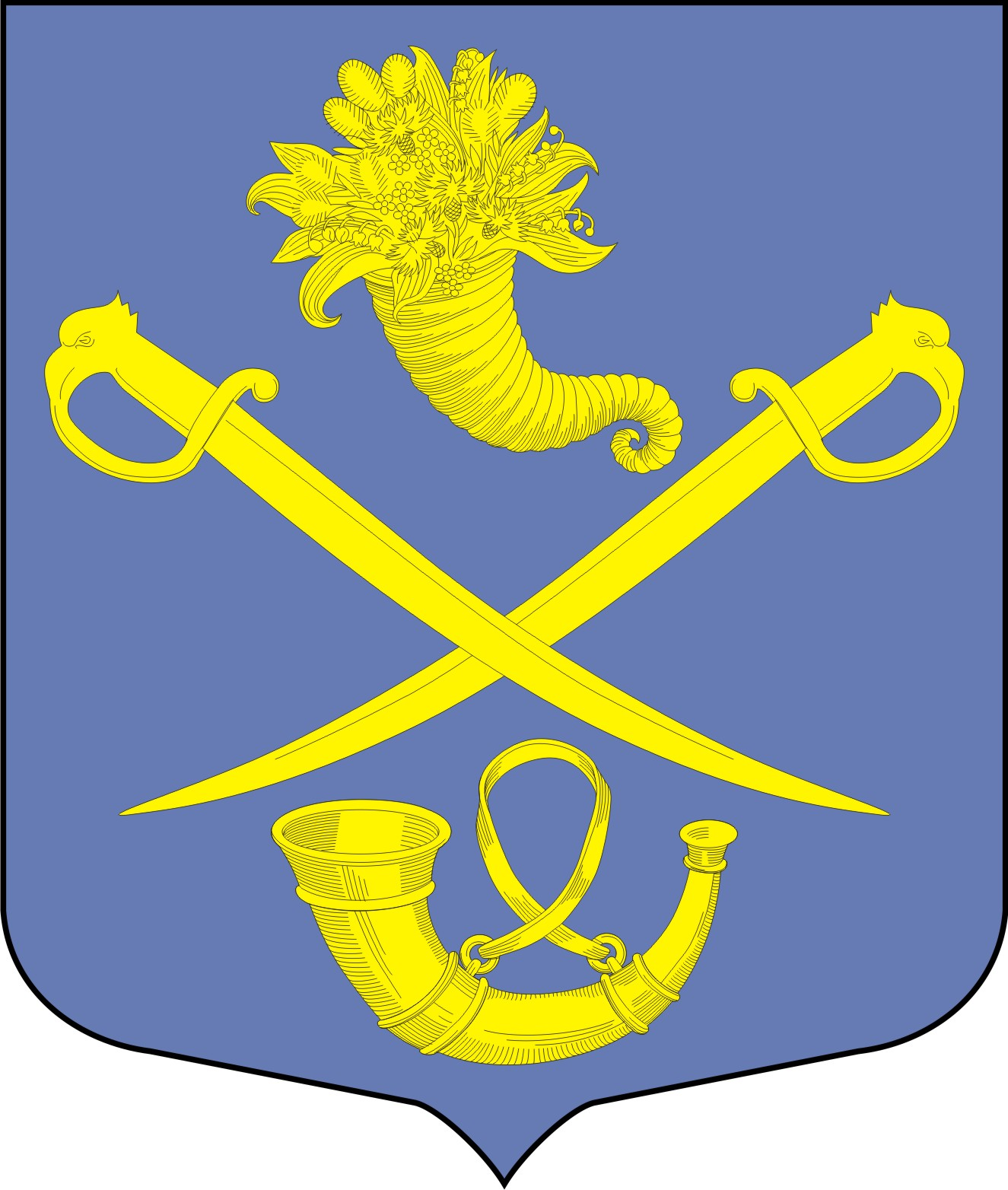 